П О С Т А Н О В Л Е Н И Е_______________                                                                                                      №_______с. ЗавьяловоО внесении изменений в административный регламент предоставления Администрацией муниципального образования «Муниципальный округ Завьяловский район Удмуртской Республики» муниципальной услуги «Предоставление разрешения на строительство»В целях реализации административной реформы, в соответствии с Федеральным законом от 27.07.2010 № 210-ФЗ «Об организации предоставления государственных и муниципальных услуг», постановлением Администрации муниципального образования «Муниципальный округ Завьяловский район Удмуртской Республики» от 07.02.2022                                      № 176 «Об утверждении перечней муниципальных услуг, предоставляемых Администрацией муниципального образования «Муниципальный округ Завьяловский район Удмуртской Республики», постановлением Администрации муниципального образования «Муниципальный округ Завьяловский район Удмуртской Республики»                 от 06.04.2022 № 586 «Об утверждении Порядка разработки и утверждения административных регламентов предоставления муниципальных услуг в муниципальном образовании «Муниципальный округ Завьяловский район Удмуртской Республики», руководствуясь Уставом муниципального образования «Муниципальный округ Завьяловский район Удмуртской Республики»,ПОСТАНОВЛЯЮ:1. Внести  в административный регламент предоставления Администрацией муниципального образования «Муниципальный округ Завьяловский район Удмуртской Республики» муниципальной услуги «Предоставление разрешения на строительство», утвержденный постановлением Администрации муниципального образования «Муниципальный округ Завьяловский район Удмуртской Республики» от 10.08.2022                        № 1998, изложив пятнадцатый абзац раздела 2.5 в следующей редакции:«- приказ Министерства строительства и жилищного хозяйства Российской Федерации от 03.06.2022 № 446/пр «Об утверждении формы разрешения на строительство и формы разрешения на ввод объекта в эксплуатацию»;».2. Осуществить официальное  опубликование настоящего постановления в газете «Пригородные вести», в сетевом издании  -  сайте муниципального образования завправо.рф, а также разместить на официальном сайте муниципального образования завьяловский.рф  в сети «Интернет».Глава муниципального образования                                                                  К.Н. Русинов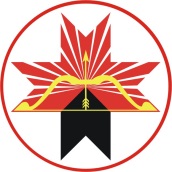 АДМИНИСТРАЦИЯМУНИЦИПАЛЬНОГО ОБРАЗОВАНИЯ«МУНИЦИПАЛЬНЫЙ ОКРУГ ЗАВЬЯЛОВСКИЙ РАЙОНУДМУРТСКОЙ РЕСПУБЛИКИ»«УДМУРТ ЭЛЬКУНЫСЬДЭРИ ЁРОСМУНИЦИПАЛ ОКРУГ»МУНИЦИПАЛ КЫЛДЫТЭТЛЭНАДМИНИСТРАЦИЕЗ